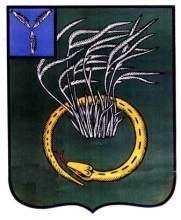 АДМИНИСТРАЦИЯ   ПЕРЕЛЮБСКОГО МУНИЦИПАЛЬНОГО  ОБРАЗОВАНИЯПЕРЕЛЮБСКОГО  МУНИЦИПАЛЬНОГО РАЙОНА  САРАТОВСКОЙ ОБЛАСТИПостановлениеот  08.02. 2024 г.     №  8					          	                       с. ПерелюбО требованиях к качеству и стоимости услуг, предоставляемых согласно гарантированному перечню услуг по погребению в Перелюбском муниципальном  образовании	В соответствии с Федеральными законами от 12 января 1996 года №8-ФЗ «О погребении и похоронном деле», от 6 октября 2003 года № 131-ФЗ «Об общих принципах организации местного самоуправления в Российской Федерации», руководствуясь Уставом Перелюбского муниципального образования, администрация Перелюбского  муниципального образования ПОСТАНОВЛЯЕТ:	1.Установить требования к качеству услуг, предоставляемых согласно гарантированному перечню услуг  по погребению, в Перелюбском муниципальном образовании, согласно приложению №1.2.Установить требования к качеству услуг по погребению умерших (погибших), не имеющих супруга, близких родственников, иных родственников либо законного представителя умершего, при невозможности осуществить ими погребение, при отсутствии иных лиц, взявших на себя обязанность осуществить погребение, а также умерших, личность которых не установлена органами внутренних дел, в Перелюбском муниципальном образовании, согласно приложению № 2.3.Определить стоимость услуг, предоставляемых согласно гарантированному перечню услуг по погребению, в Перелюбском муниципальном образовании, согласно приложения № 3.4.Определить стоимость услуг по погребению умерших (погибших), не имеющих супруга, близких родственников, иных родственников либо законного представителя умершего, при невозможности осуществить ими погребение, при отсутствии иных лиц, взявших на себя обязанность осуществить погребение, а также умерших, личность которых не установлена органами внутренних дел, в Перелюбском муниципальном образовании согласно приложения № 4.5. Постановление № 22 от 16.02.2023 года «О требованиях к качеству и стоимости услуг, предоставляемых согласно гарантированному перечню услуг по погребению в Перелюбском муниципальном  образовании» - считать утратившим силу.6.Опубликовать настоящее постановление, разместив на официальном сайте администрации Перелюбского муниципального образования в информационно-коммуникационной сети Интернет.7.Данное постановление вступает в силу со дня его официального опубликования и распространяется на правоотношения, возникшие с 01.02.2024 года. Глава Перелюбского МО                                                         А.В. ИконниковПриложение №1 к постановлениюПерелюбского муниципального образованияот 08.02. 2024  года №  8Требованияк качеству услуг, предоставляемых согласно гарантированномуперечню услуг по погребению, в Перелюбском муниципальном образованииОформление документов, необходимых для погребенияОформление документов, необходимых для погребения, включает в себя:прием заказа на захоронение;оформление свидетельства о смерти в ЗАГСе;оформление заказа на могилу;оформление разрешения на захоронение;оформление удостоверения о захоронении.Предоставление и доставка гроба и других предметов, необходимых для погребенияПредоставляется гроб, изготовленный из обрезного пиломатериала (сосна) толщиной не менее 25 мм.Доставка гроба и других предметов, необходимых для погребения, производится согласно счету-заказу до места нахождения тела умершего (адрес, морг) в назначенное заказчиком время и осуществляется двумя агентами. Для доставки гроба предоставляется специально оборудованный транспорт.Перевозка тела (останков) умершего на кладбищеПрибытие автокатафалка в указанное время по адресу заказчика. Вынос закрытого гроба с телом (останками) умершего и установка в автокатафалк, осуществляются 4 рабочими специализированной службы ритуальных услуг из помещения морга или дома. Перевозка тела (останков) умершего на кладбище и перенос к месту захоронения.ПогребениеПогребение включает:расчистку и разметку места могилы;рытьё могилы установленного размера (2,0 х 1,0 х 1,7 м) на отведенном участке кладбища землекопами вручную или с использованием механизированных средств;зачистку могилы (осуществляется вручную);опускание гроба в могилу рабочими специализированной службы ритуальных услуг из четырех человек;засыпку могилы вручную или механизированным способом;устройство надмогильного холма;установку регистрационной таблички.Приложение №2 к постановлениюПерелюбского муниципального образованияот  08.02. 2024 года № 8Требованияк качеству услуг по погребению умерших (погибших), не имеющих супруга, близких родственников, иных родственников либо законного представителя умершего, при невозможности осуществить ими погребение, при отсутствии иных лиц, взявших на себя обязанность осуществить погребение, а также умерших, личность которых не установлена органами внутренних дел, в Перелюбском муниципальном образованииОформление документов, необходимых для погребенияОформление документов, необходимых для погребения, включает в себя:оформление заказа на могилу;оформление документов в морге;оформление разрешения на захоронение;оформление удостоверения о захоронении;оформление свидетельства о смерти в ЗАГСе.2.  Облачение телаОблачение тела умершего в полиэтиленовую пленку с последующим скреплением её скобами осуществляется рабочим специализированной службы.3. Предоставление гробаПредоставляется гроб, изготовленный из обрезного пиломатериала (сосна) толщиной не менее 25 мм.Доставка гроба до места нахождения тела умершего в морг (больницу) осуществляется грузовым автомобилем. Погрузка, выгрузка и перенос гроба в морг (больницу) осуществляются двумя работниками специализированной службы.Перевозка умершего на кладбищеПрибытие автокатафалка, грузового автомобиля и рабочих специализированной службы из 4 человек в морг (больницу). Вынос закрытого гроба с телом (останками) умершего рабочими специализированной службы из помещения морга (больницы) и установка в грузовой автомобиль. Перевозка тела (останков) умершего на кладбище. Перенос гроба с телом (останками) умершего к месту захоронения.ПогребениеПогребение включает:расчистка и разметка могилы;рытьё могилы установленного размера (2,0 х 1,0 х 1,7 м) на отведенном участке кладбища землекопами вручную или с использованием механизированных средств;зачистка могилы (осуществляется вручную);опускание гроба в могилу рабочими специализированной службы ритуальных услуг из четырех человек;засыпка могилы вручную или механизированным способом;установка регистрационной таблички.Приложение №3 к постановлениюПерелюбского муниципального образованияот  08.02. 2024  года №  8Стоимость услуг, предоставляемых согласно гарантированному перечню услуг по погребению, в  Перелюбском  муниципальном образовании                                                                             Приложение № 4 к постановлениюПерелюбского муниципального образованияот  08.02. 2024  года № 8Стоимость услуг по погребению умерших (погибших), не имеющих супруга, близких родственников, иных родственников либо законного представителя умершего, при невозможности осуществить ими погребение, при отсутствии иных лиц, взявших на себя обязанность осуществить погребение, а также умерших, личность которых не установлена органами внутренних дел, в Перелюбском муниципальном образованииВ соответствии со статьями 9 и 10 Федерального закона от 12 января 1996 г. № 8-ФЗ "О погребении и похоронном деле" Отделение Фонда пенсионного и социального страхования Российской Федерации по Саратовской области согласовывает стоимость услуг, предоставляемых согласно гарантированному перечню услуг по погребению, определенную администрацией Перелюбского муниципального образования, в размере 8370,20 рублей.Стоимость услуг, предоставляемых согласно гарантированному перечню услуг по погребению, в Перелюбском муниципальном образованиина период с 1 февраля 2024 года Глава Перелюбского МО                                                    А.В. ИконниковМ.П.N п/пВид услугиСтоимость, руб.1.Оформление документов, необходимых для погребения бесплатно2.Предоставление и доставка гроба и других предметов, необходимых для погребения 2317,583.Перевозка тела (останков) умершего на кладбище (в крематорий)2481,764.Погребение (кремация с последующей выдачей урны с прахом)3570,86Всего8370,20N п/пВид услугиСтоимость, руб.1.Оформление документов, необходимых для погребениябесплатно2.Облачение тела217,583.Предоставление гроба 21004.Перевозка  умершего на кладбище2481,765.Погребение3570,86Всего8370,20СОГЛАСОВАНОУправляющий ОтделениемФонда пенсионного и социального страхования Российской Федерации по Саратовской области____________________О.В. ЕгороваN п/пВид услугиСтоимость, руб.1.Оформление документов, необходимых для погребениябесплатно2.Предоставление и доставка гроба и других предметов, необходимых для погребения2317,583.Перевозка тела (останков) умершего на кладбище (в крематорий)2481,764.Погребение (кремация с последующей выдачей урны с прахом)3570,86Всего8370,20